Konečně nastalo pondělí. Den, kdy se podíváme na poloostrov Yucatán, do centra mayské civilizace. Zde Mayové vytvořili město Chichén Itzá  [čičen icá] se slavnou Kukulkánovou pyramidou. Ta už sama o sobě má zajímavý půdorys, jen se podívejte. Přemýšleli jsme s Tomem, proč Mayové zvolili zrovna čtvercový půdorys. Pak nám došlo, z jakého důvodu jsme se do Mexika vlastně vypravili.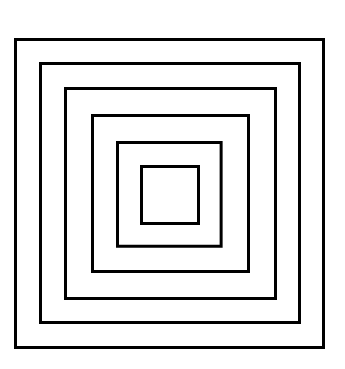 Půdorys je středově souměrný. Střed souměrnosti nebylo vůbec problematické najít. Určitě to zvládneš i Ty. Sestroj střed souměrnosti obrazce na vedlejším obrázku.Přemýšleli jsme s Tomem, které další geometrické útvary jsou středově souměrné. Přidej se k nám. Označ všechny středově souměrné útvary a sestroj u nich střed souměrnosti.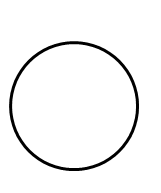 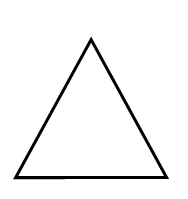 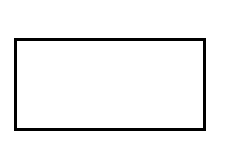 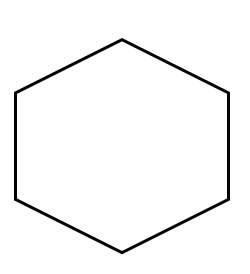 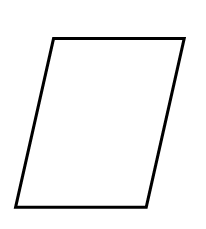 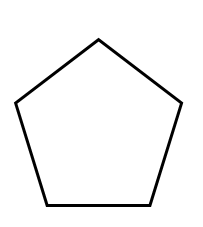 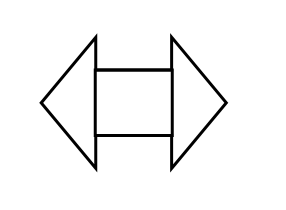 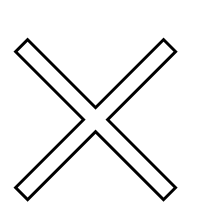 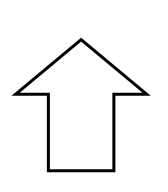 Vystoupali jsme s Tomem po schodech pyramidy nahoru do Kukulkánova chrámu. I zde jsme našli důkazy činnosti panovníka Symetrumy II. Na stěně chrámu byl nápis, který po přeložení zněl takto: „Jen moudrý a souměrný bude pokračovat správnou cestou.“ Pod nápisem byla tabulka s textem, která ale nedávala žádný smysl. Ještě jednou jsem se zamyslel nad nápisem na stěně. „Mám to“, zajásal jsem a pochopil smysl tabulky.Vydali jsme se s Tomem ………………………………… To neprozradím, potrap se stejně jako my a doplň směr, kterým jsme se vydali. Vyber v řadě písmen všechna ta, která jsou středově souměrná. Napovím Ti, že jich je celkem 7. V tabulce níže pak vybarvi všechna políčka se středově souměrnými písmeny a uvidíš i Ty, kam jsme zamířili.A  B  C  D  E  F  G  H  CH  I  J  K L  M  N  O  P  Q  R  S  T  U  V  W  X  Y  ZALPNRVEFJUWHYGBTDCCHZMSIZXNHOKAFVUSTRQELIPBGCMXADJ